Grime Scene Investigation 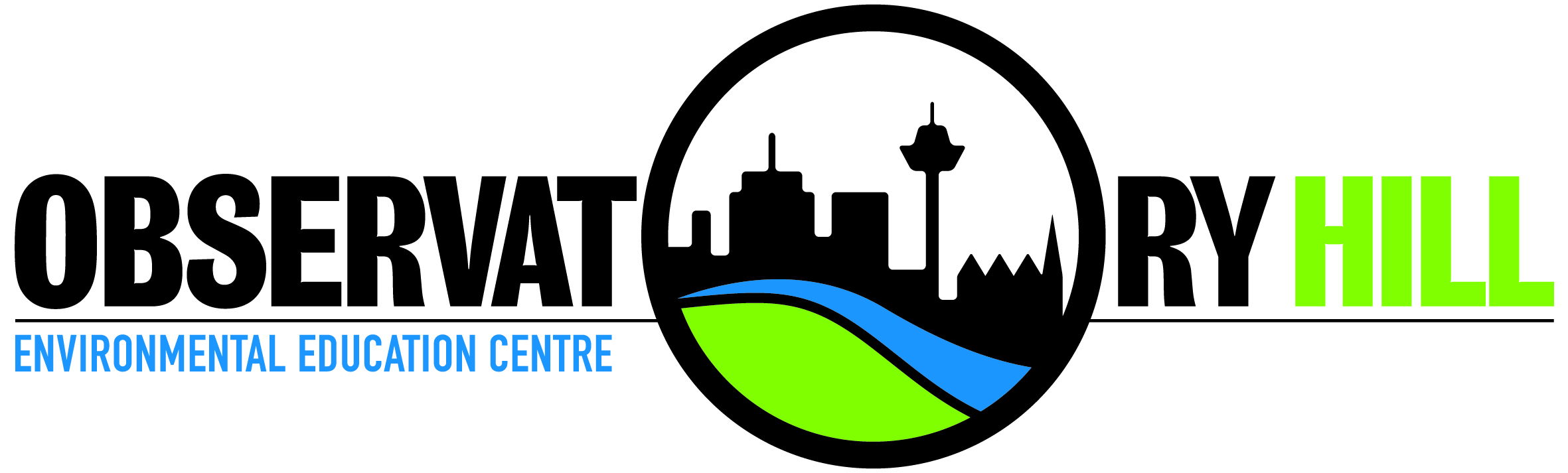 Teacher checklistGrime Scene Investigation Summary of Learning Sites and ActivitiesPlease note: program is subject to change depending on number of classes, site availability or other external factors such as weather.Meeting point /timeSt George Sailing Club, Riverside Dr (off Fraters Ave) Sans Souci at 9:10amFinishing point /timeSt George Sailing Club, Riverside Dr (off Fraters Ave) Sans Souci 2:30pm (please advise the EEC prior to fieldtrip if there are any changes required to the finishing time).Approximate walking distance1.14km on Flat terrain. This excursion is wheelchair accessible. TransportBus / Car drop off and pick up for the excursion is St George Sailing Club, Riverside Dr (off Fraters Ave)Risk management advicePlease see The Grime Scene Investigation risk management plan document on the OHEEC website.ClothingIt is preferred that students are in a school uniform for easy identification.Sturdy walking shoes are also recommended.What to bringFieldwork worksheets, pens, a water bottle, hat and sunscreen or appropriate wet weather gear, camera to document the fieldtrip.FoodStudents must bring their own food. There will not be opportunities to purchase food on this excursion. A canteen is available for teachers in the Sans Souci leisure Centre and the St George Sailing Club. StaffingIt is expected that teachers actively supervise their class throughout the day to support student learning and behaviour management. Several classes may be attending on the day. Extreme or wet weatherIf there is a need to cancel on the day, please leave a message by dialling 9247 7321 as early as possible or The Principal on 0400 230 699.CancellationsCancellations need to be made within 2 weeks of the date of the fieldtrip or a cancellation fee $40.00 per class will be charged. If cancellation occurs due to inclement weather on the day, no fee will be charged. If there is a need to cancel on the day, please leave a message by dialling 9247 7321 as early as possible or The Principal on 0400 230 699.Medical or special needsPlease advise OHEEC staff of any student with special needs when booking the fieldtrip (e.g. special mobility requirements). Please ensure that required medications for students are brought on the day and communicated to staff (e.g. epipen and individual anaphylaxis plans). EEC staff carry a basic first aid kit, however, teachers should also bring required first aid equipment.Pre-excursion activitiesPre-visit activities carried out prior to the fieldtrip will help students better understand their fieldtrip content and provide links with classroom learning. Please see the Grime Scene Investigation program page on the OHEEC website for activities.TimeLearning SiteActivity9.10Meeting place:  St George Sailing Club9.10 - 9.20St George Sailing ClubIntroduction, acknowledgement of Bediagal Country and overview of GSI project - auditorium.9.30 -10.30Cruise on Botany Bay Cruise from Bass & Flinders wharf Cruise includes including commentary on the catchment, estuarine environment and environmental issues of Georges River underwater camera viewing.10.30 – 11.00Recess – Sans Souci Park Toilets (and canteen for teachers) available in the Sans Souci Leisure Centre 11.00 -11.35Sans Souci Park Animal adaptation study. Students in groups will be given a marine species typical to Botany Bay. The y will observe and complete a scientific drawing. They will them explain their animal’s adaptation to the rest of the group.11.35 -12.15Sans Souci ParkWater Quality Testing Student will perform a series of water quality tests to discover the quality of water in Botany Bay 12.30 -1.10Lunch Sans Souci Beach Toilets (and canteen for teachers) available in the St George Sailing Club1:10 – 1:40St George Sailing ClubPlankton Study Selected students will be using a microscope to identify various types of plankton. The y will learn about food chains / webs and watch a film clip on plastic pollution in oceans 1:45 – 2:20St George Sailing ClubEnvironmental issues and impacts on marine ecosystems. Student will undertake a beach litter survey to identify, analyse and record the types of rubbish and marine debris found on the beach. Recap and discussion on follow-up to project. Depart2.15Departure Point - St George Sailing Club